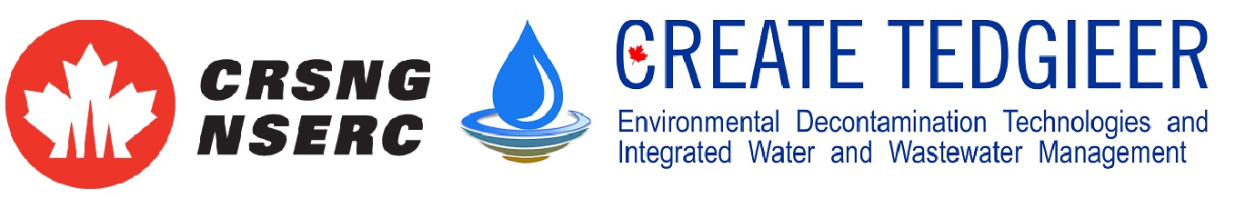 Graduate Students Application form(M. Sc. et Ph.D.)Winter 2020Last Name(s)First Name(s)Home UniversityUniversity LevelFieldStart Date (semester)YearExpected graduation date (semester)YearPrevious degreeFieldInstitutionCumulative GPAOut ofStudent EmailResearch Project TitleResearch AdvisorIs your project part of a Collaborative Research Grant ? If yes, name of the partnerTargeted Industry for the Internship (may be different than the grant partner)Main Research Axis of the ProjectProblematic and relevance of the projectObjectives